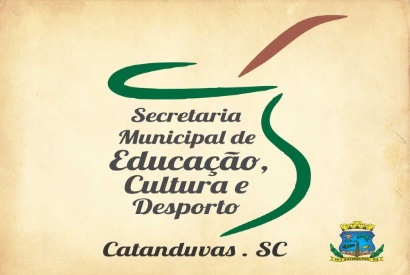 (5º ano)Atividade de Artes:  Autorretrato e Proporções do Rosto Humano O autorretrato é o desenho que o artista faz de si mesmo.Exemplo: Autorretrato do artista Vincent Van Gogh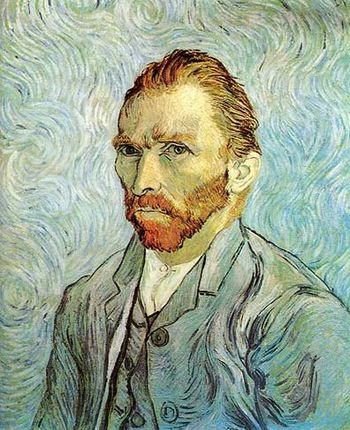 1- Baseado no que você já aprendeu sobre autorretrato e proporções do rosto humano: desenhe o seu autorretrato em uma folha A4, de preferência meio corpo e bem grande.Em seguida, customize ele com materiais expressivos: papel, tecidos, botões, folhas, etc..(o que encontrar em sua casa de materiais alternativos). Você poderá até pintar algumas partes, não esquecendo de decorar o fundo também.